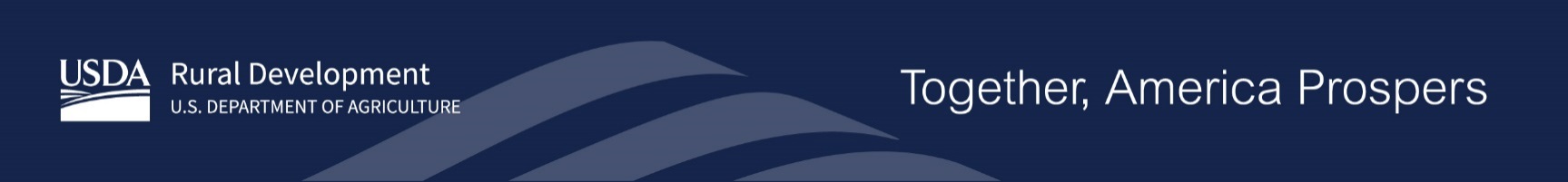 (Updated June 24, 2021) The * denotes a new or updated item.USDA Implements Immediate Measures to Help Rural Residents, Businesses and Communities Affected by COVID-19WASHINGTON, June 24, 2021 – USDA Rural Development has taken a number of immediate actions to help rural residents, businesses and communities affected by the COVID-19 outbreak. Rural Development will keep our customers, partners and stakeholders continuously updated as more actions are taken to better serve rural America. Visit www.rd.usda.gov/coronavirus for information on Rural Development loan payment assistance, application deadline extensions and more.COVID-19 RESOURCESOn April 13, 2020, USDA unveiled a one-stop-shop of federal programs that can be used by rural communities, organizations and individuals impacted by the COVID-19 pandemic. The COVID-19 Federal Rural Resource Guide (PDF, 349 KB) is a first-of-its-kind resource for rural leaders looking for federal funding and partnership opportunities to help address this pandemic.On May, 4, 2020, USDA released a summary of key service changes to increase the use of telehealth in response to the COVID-19 pandemic. These changes will help ensure that more rural residents can access care when and where they need it during this pandemic. This summary is intended to help interested parties understand the telehealth changes that have been made and explore new ways to support health care providers as they increase or transition to virtual care services.OPPORTUNITIES FOR IMMEDIATE RELIEFRural Housing ServiceSingle-Family HousingMutual Self-Help Housing Technical Assistance Grants: USDA issued guidance on March 20, 2020, about steps the Department is taking to help you continue to successfully operate the Self-Help Program.USDA is working with Self-Help Program grantees, funding partners, real estate professionals and other interested stakeholders to maintain excellent customer service, while prioritizing the safety of our customers and staff.Among other guidance, the announcement included limiting workers at the building site to family members or small groups of 10 or less.  The announcement discouraged volunteer labor outside of immediate household members, especially for higher-risk populations. Rural Development (RD) acknowledged this alternative method of construction had the potential to delay construction and noted that impacted grantees could make requests for amendments and time extensions in accordance with RD Instruction 1944-I, 1944.420 as early as practical. Self-Help grantees seeking amendments, time extensions, and refunding will be evaluated on a case-by-case basis on factors such as Lower Rates of Production, Equivalent Units (EUs) and Technical Assistance (TA) cost per EU. Grantee organizations must work with their regional Technical and Management Assistance (T&MA) Contractors to develop realistic extension requests and applications for refunding.  The T&MA Contractors are aware of the potential for needed flexibilities and are ready to assist in any way they can. Please contact Rural Development and Regional Technical and Management Assistance contractor staffs so that we may offer additional assistance. For organizations utilizing Self-Help Opportunity Program (SHOP) funds, the following information was provided by HUD in a letter dated May 5, 2020: “In terms of program policy guidance, the Office of Rural Housing and Economic Development staff will work with grantees to offer flexibility on some reporting requirements as well as provide program/project extensions based on the individual grantee’s request relating to specific grant activities, in accordance with the terms of each executed grant agreement. HUD’s decisions will be made on a case-by-case basis as a result of the merits of the individual grantee’s request and the grant agreement terms.” Single Family Housing Direct Loan and Guarantee Programs:* Effective June 24, 2021, with the exception of vacant or abandoned dwellings, foreclosures and related evictions for borrowers with USDA single family housing direct and guaranteed loans are suspended through ,July 31, 2021.* Foreclosure Moratorium Extension: The actions announced today make it possible for the foreclosure and eviction moratorium announced by USDA, Single Family Housing Direct Loan Program (SFHDLP) and the Single Family Housing Guaranteed Loan Program (SFHGLP) on January 20, 2021, to be extended until July 31, 2021. The moratorium does not apply in cases where USDA or the servicing lender has documented the property is vacant or abandoned. * Forbearance Requirements: Lenders may continue to provide impacted borrowers relief by offering forbearance of the borrower guaranteed loan payment for up to 180 days. In addition, the initial forbearance period may be extended up to an additional 180 days at the borrower’s request. Lenders may approve the initial 180-day COVID-19 Forbearance no later than September30, 2021. SFHGLP borrowers that received a COVID-19 forbearance prior to June 30, 2020 may be granted up to two additional three-month payment forbearances. Lenders should outline potential solutions that may be available at the end of the forbearance period and explain to borrowers that a lump sum payment of the arrearage will not be required. 

* SFHDLP borrowers who experience financial hardship due, directly or indirectly, to the COVID-19 emergency may request and be granted an initial forbearance on or before September 30, 2021. The initial forbearance period may be up to 180 days and the borrower may request an extension of up to an additional 180 days. Borrowers who received an initial CARES Act forbearance before June 30, 2020, may be granted up to two additional three-month payment forbearances.  The borrower must request each extension individually.During the forbearance options outlined above, no accrual of fees, penalties or interest may be charged to the borrower beyond the amounts calculated as if the borrower had made all contractual payments in a timely fashion. Post Forbearance Options: Upon completion of the forbearance, the lender shall work with the borrower to determine if they can resume making regular payments and, if so, either offer an affordable repayment plan or term extension to defer any missed payments to the end of the loan. If the borrower is unable to resume making regular payments, the lender should evaluate the borrower for special relief measures which includes Term Extensions, Capitalization and Term Extensions, and a Mortgage Recovery Advance. Direct Loan questions should be directed to USDA’s Customer Service Center at 800-414-1226. Regular hours are from 7 a.m. to 5 p.m. Monday through Friday Central Time (CT).Guaranteed Loan servicing questions should be directed to sfhgld.program@usda.gov. For more information, visit the following web pages: SFHGLP Lending Partner Webpage: https://www.rd.usda.gov/page/sfh-guaranteed-lenderSFHGLP webpage: https://www.rd.usda.gov/programs-services/single-family-housing-guaranteed-loan-programUSDA LINC Training and Resource Library:https://www.rd.usda.gov/programs-services/lenders/usda-linc-training-resource-libraryProcedure Notices: https://www.rd.usda.gov/resources/directives/procedures-noticesMulti-Family HousingMulti-family borrowers should reach out to their assigned servicing staff if they are experiencing financial hardship due to COVID-19. * Frequently asked questions were distributed via GovDelivery on February 18, providing guidance to borrowers on how to handle unique property financial conditions due to the pandemic.  * The CDC Eviction Moratorium has been extended through July 31, prohibiting evictions for tenants who cannot afford to pay rent due to COVID-19.Tenant certifications that cannot be completed in a timely manner due to COVID-19 can be extended with no late fees or overage charges, upon request to the assigned servicing staff. Section 515 Annual Financial Statements due March 31, 2021 may be extended for 30 days or longer if needed, upon request to the assigned servicing staff (HB-2- 3560 Chapter 4, Section 4.16-H). Owners must process an interim recertification at the tenant’s request if there is a change income of $50 or more per month. The owner should already have this policy in writing and apply it consistently. To the maximum extent possible, owners are encouraged to work with all tenants with impacted income to adjust rent payments. Community FacilitiesEffective May 12, 2020, through September 30, 2020, the USDA Community Facilities Direct Loan Program will temporarily allow borrowers with direct loans to request payment deferrals to assist those that are experiencing temporary cash flow issues due to the pandemic.On a case-by-case basis, USDA will provide the option of principal and interest payment deferrals to borrowers impacted by COVID-19 for up to one year due to hardship. The borrower must request any payment deferments from the Agency in writing.For additional information, please see page 22009 of the April 21, 2020, Federal Register.Effective March 31, 2020, until September 30, 2020, lenders may offer 180-day loan payment deferrals without prior agency approval for Community Facilities Loan Guarantees. For additional information, see page 17721 of the March 31, 2020, Federal Register.On April 8, 2020, USDA expanded upon the deferral flexibilities it announced March 31, 2020. Guaranteed lenders may also approve and make covered loans under the provisions of Section 1102 of the CARES Act. Section 1102 pertains to the Small Business Administration’s Paycheck Protection Program.The expanded notice provides that guaranteed lenders may also approve and make covered loans under the provisions of Section 1102 of the CARES Act. Section 1102 pertains to the Small Business Administration’s Paycheck Protection Program.Guaranteed lenders must notify USDA Rural Development in writing of any covered loans made under Section 1102 of the CARES Act. Written notification will meet the standard for concurrence until Sept. 30, 2020. After Sept. 30, 2020, lenders must resume obtaining Agency approval in accordance with all applicable program regulations, forms and existing authorities. For additional information, see page 19655 of the April 8, 2020, Federal Register.On April 24, 2020, USDA provided guidance on the resources provided in the Paycheck Protection Program and Health Care Enhancement Act (HR.266) recently passed by Congress and signed into law by President Trump.Current borrowers in USDA’s Community Facilities Direct Loan program who apply for a loan through the PPP are not required to obtain prior written consent. However, borrowers must continue to follow program requirements for additional debt requests and requests involving the subordination or parity of security.Community Facilities lenders may also approve and make covered loans under the PPP. Guaranteed lenders must notify USDA Rural Development in writing of any covered loans made under the PPP. Written notification will meet the standard for concurrence until Sept. 30, 2020.Rural Utilities ServiceUSDA is waiving RUS borrower covenant requirements for loan agreement financial ratios for the period from Jan. 1, 2020 through Dec. 31, 2020. Additionally, USDA is waiving all financial reporting requirements associated with existing Rural Utilities Service (RUS) loan and grant covenants beginning Jan. 1, 2020 through Aug. 31, 2020.ReConnect Pilot ProgramThe CARES Act provided $100 million in additional funding to the program. USDA received 11 Round 2 ReConnect Program applications that were eligible for this funding. On June 25, 2020, USDA began to announce awards for ReConnect Round 2 beginning with recipients of the CARES Act funding. USDA will continue making announcements as these projects are awarded. Distance Learning and Telemedicine (DLT)Rural Development was provided an additional $25 million in the CARES Act for the DLT grant program. USDA issued a stakeholder announcement on April 14 on the funding. This funding was used to establish a second application window for Fiscal Year 2020 which closed on July 13, 2020. RUS is currently reviewing these applications.  RUS also is reviewing the first round of applications for Fiscal Year 2020 for the DLT program which closed on April 10, 2020. RUS anticipates making announcements on the first round of DLT awards as early as mid-August 2020.   Telecommunications and ElectricUSDA extended the deadline for the Telecommunications and Electric program borrowers and grantees to submit their annual CPA audit to August 31, 2020. USDA is waiving borrower covenant requirements for loan agreement financial ratios for the period from Jan. 1, 2020, through Dec. 31, 2020. Additionally, USDA is waiving all financial reporting requirements associated with existing RUS loan and grant covenants beginning Jan. 1, 2020 through Aug. 31, 2020The RUS Administrator has delegated authority to the RUS Telecommunications, Electric, and Water and Environmental Programs to consider requests to waive certain site inspection requirements during the current COVID-19 National Emergency.Applicants will be able to use alternative methods to notify the public, such as through videoconferences, teleconferences and public notices on websites and in local newspapers, as a substitute for the public meeting notification requirement for water and waste projects.On a case-by-case basis, USDA will help Electric Program borrowers gain access to obligated funds more quickly at current low interest rates by considering extensions of loan terms (within statutory limits); considering requests to move obligated funds between the Electric Program’s six budget purposes where the new purpose has cleared environmental review; and by considering Temporary Normal Inventory (TNI) requests.On April 24, 2020, USDA provides guidance on the resources provided in the Paycheck Protection Program and Health Care Enhancement Act (HR.266) recently passed by Congress and signed into law by President Trump.Depending on the program, USDA Electric, Telecommunications and Rural Energy Savings Program borrowers are required to seek prior written consent of the Rural Utilities Service (RUS) for additional outside indebtedness pursuant to certain terms in the regulations and loan documents.For those borrowers where prior RUS consent would be needed, RUS waives the requirement of consent for any loan made by the SBA under the PPP as published in the Federal Register, provided RUS is notified of the SBA emergency loan before execution. Borrowers must continue to follow program requirements for additional debt requests and requests involving the subordination or parity of security.The Small Business Administration (SBA) has issued an interim final rule that clarifies the eligibility of electric cooperatives for the Paycheck Protection Program. Electric cooperatives that are 501(c)(12) eligible are approved to access the program by the SBA. Furthermore, USDA has approved usage of the Paycheck Protection Program provided electric cooperatives notify the RUS if they end up using that resource. They do not need pre-approval to do so.USDA is providing the following guidance for RUS regulated borrowers who have received SBA Paycheck Protection Program (PPP) funds:PPP loan funds should be initially recorded as debt. Any PPP loan funds that are included on work orders submitted to RUS for financing, must be removed from all financing requests regardless of whether the PPP funds are forgiven. This will prevent duplicate financing of these costs through the Federal Government. (Please note, the costs do not have to be removed from the assets constructed or retired unless the loan is forgiven). If PPP loan funds are subsequently forgiven, the expenses and/or workorders along with assets constructed or retired should be credited for any forgiven PPP loan funds used for these purposes. RUS cannot provide an opinion or advise on whether PPP loans made to RUS borrowers will qualify for forgiveness. That decision will be made by SBA. This guidance is based on the current status of SBA's PPP and given that many variables in this program are unknown at this time, our guidance may be updated to reflect any new circumstances related to the PPP.If you have any additional questions or concerns, please contact the Technical Accounting Review Branch at SM.RD.CMPL.TARB@usda.gov.Water and Waste Disposal ProgramEffective March 31, 2020, until September 30, 2020, lenders may offer 180-day loan payment deferrals without prior agency approval for Water and Waste Disposal Loan Guarantees. For additional information, see page 17721 of the March 31, 2020, Federal Register.On April 8, 2020, USDA expanded upon the deferral flexibilities it announced March 31, 2020. Guaranteed lenders may also approve and make covered loans under the provisions of Section 1102 of the CARES Act. Section 1102 pertains to the Small Business Administration’s Paycheck Protection Program.The expanded notice provides that guaranteed lenders may also approve and make covered loans under the provisions of Section 1102 of the CARES Act. Section 1102 pertains to the Small Business Administration’s Paycheck Protection Program.Guaranteed lenders must notify USDA Rural Development in writing of any covered loans made under Section 1102 of the CARES Act. Written notification will meet the standard for concurrence until Sept. 30, 2020. After Sept. 30, 2020, lenders must resume obtaining Agency approval in accordance with all applicable program regulations, forms and existing authorities. For additional information, see page 19655 of the April 8, 2020, Federal Register.On April 24, 2020, USDA provides guidance on the resources provided in the Paycheck Protection Program and Health Care Enhancement Act (HR.266) recently passed by Congress and signed into law by President Trump.Current borrowers in USDA’s Water and Waste Disposal loan program who apply for a loan through the PPP are not required to obtain prior written consent. However, borrowers must continue to follow program requirements for additional debt requests and requests involving the subordination or parity of security.Water and Wastewater lenders may also approve and make covered loans under the PPP. Guaranteed lenders must notify USDA Rural Development in writing of any covered loans made under the PPP. Written notification will meet the standard for concurrence until Sept. 30, 2020.RUS will temporarily grant Water and Waste Disposal infrastructure borrowers in good standing the ability to apply for assistance to address temporary cash flow issues due to the pandemic. On a case-by-case basis, options include principal and interest payment deferrals and other financial restructuring measures. Principal and interest calculations will be adjusted to reflect the new outstanding balance. The borrower must request any payment deferments from the Agency in writing. For assistance, please contact: Electric Program: Christopher McLean, Christopher.mclean@usda.gov, 202-407-2986Telecommunications Program: Laurel Leverrier, Laurel.Leverrier@usda.gov, 202-495-9142Water and Environmental Programs: Scott Barringer, Scott.Barringer@usda.gov, 202-720-9643Rural Business-Cooperative ServiceValue-Added Producer Grant ProgramUSDA issued an amended notice to make an additional $35 million available in the Value-Added Producer Grant Program this year to support agricultural producers affected by the COVID-19 pandemic. This funding is made possible through the Consolidated Appropriations Act of 2021. In total, $76 million is available. The Department also extended the application deadline to May 4, 2021. The amended notice reduces the matching requirement for applicants seeking the $35 million in COVID-19 relief funding. Applicants must follow requirements in both the original notice and the amended notice. For additional information on the amended notice, see page 12905 of the March 5, 2021, Federal Register.  Business & Industry (B&I) CARES Act ProgramEffective May 22, 2020, USDA is making available up to $1 billion in loan guarantees to help rural businesses meet their working capital needs during the coronavirus pandemic. Additionally, agricultural producers that are not eligible for USDA Farm Service Agency loans may receive funding under USDA Business & Industry (B&I) CARES Act Program provisions included in the Coronavirus Aid, Relief, and Economic Security (CARES) Act.In addition to expanding eligibility to certain agricultural producers, the changes allow USDA to:Provide 90 percent guarantees on B&I CARES Act Program loans; Set the application and guarantee fee at two percent of the loan; Accept appraisals completed within two years of the loan application date; Not require discounting of collateral for working capital loans, and Extend the maximum term for working capital loans to 10 years.B&I CARES Act Program loans must be used as working capital to prevent, prepare for or respond to the effects of the coronavirus pandemic. The loans may be used only to support rural businesses, including agricultural producers, that were in operation on Feb. 15, 2020. USDA intends to consider applications in the order they are received. However, the Department may assign priority points to projects if the demand for funds exceeds availability. USDA announced the expanded B&I authorities in a notice published on page 31139 of the May 22 Federal Register. The Department began accepting B&I CARES Act applications for loan guarantees on May 22, 2020. Applications will be received continuously through midnight Eastern Daylight Time on September 15, 2021, or until funds are expended. Program funding expires Sept 30, 2021.
Additional Guaranteed ProgramsEffective March 31, 2020, until September 30, 2020, lenders may offer 180-day loan payment deferrals without prior agency approval for Business and Industry Loan Guarantees, and Rural Energy for America Program Loan Guarantees. For additional information, see page 17721 of the March 31, 2020, Federal Register.On April 8, 2020, USDA expanded upon the deferral flexibilities it announced on March 31, 2020. Guaranteed lenders may also approve and make covered loans under the provisions of Section 1102 of the CARES Act pertaining to the Small Business Administration’s Paycheck Protection Program.The expanded notice provides that guaranteed lenders may also approve and make covered loans under the provisions of Section 1102 of the CARES Act without prior Agency approval.On April 24, 2020, USDA provided guidance on the resources provided in the Paycheck Protection Program and Health Care Enhancement Act (HR.266) recently passed by Congress and signed into law by President Trump.USDA’s guaranteed Business & Industry, Rural Energy for America Program (REAP) programs may approve and make covered loans under the PPP. Guaranteed lenders must notify USDA Rural Development in writing of any covered loans made under the PPP. Written notification will meet the standard for concurrence until Sept. 30, 2020.Programs for RBCS Intermediary BorrowersRBCS intermediary borrowers continue to have authority to service loan portfolios independent of USDA. Intermediary borrowers participating in these programs may approve loan payment deferrals for their borrowers without USDA approval. These programs are:Intermediary Relending Program (IRP)Rural Business Development Grant (RBDG)Rural Economic Development Loan and Grant (REDL and REDG)Rural Microentrepreneur Assistance Program (RMAP) For existing Intermediary Relending Program (IRP) and Rural Economic Development Loan (REDL) borrowers, the Agency is committed to maintaining well-capitalized intermediary lenders and will work with intermediaries on loan servicing requests on a case-by-case basis to make sure they remain a pillar in our rural business communities.  Rural Cooperative Development Grants ProgramUSDA is making $5.8 million in grants available under the Rural Cooperative Development Grant (RCDG) program to help improve economic conditions in rural areas. Nonprofit corporations and institutions of higher education are eligible to apply to provide technical assistance to individuals and rural businesses.Fiscal year 2019 award recipients who received a grant period extension due to a loss of operations as a result of the coronavirus pandemic are eligible to apply for fiscal year 2020 funding. Electronic applications must be submitted to grants.gov by midnight Eastern Time on August 3, 2020. Additional information is available on page 39870 of the July 2 Federal Register.NEW AND EXTENDED APPLICATION DEADLINESUSDA is extending or opening new application windows for the following programs:Rural Business-Cooperative ServiceUSDA extended the FY21 application deadline for the Value-Added Producer Grant Program to May 4, 2021. The Department also made an additional $35 million available to support agricultural producers affected by the COVID-19 pandemic. Additional information is on page 12905 of the March 5, 2021, Federal Register.  USDA announced the expanded B&I authorities in a notice published on page 31139 of the May 22 Federal Register. The Department will begin accepting applications for B&I loan guarantees on May 22, 2020. Applications must be received no later than midnight Eastern Daylight Time on September 15, 2021, or until funds are expended. Program funding expires Sept. 30, 2021.USDA announced the extension of the application deadline for the Rural Business Development Grant (RBDG) program to no later than April 15, 2020 in an Unnumbered Letter posted March 19, 2020.USDA extended the application deadline for the Rural Energy for America Program (REAP) to April 15, 2020. For additional information, see page 16925 of the March 25, 2020, Federal Register. Rural Utilities ServiceUSDA extended the application deadline for the ReConnect Pilot Program to April 15, 2020. For additional information, see page 17530 of the March 30, 2020. Federal Register.USDA opened a second application window for funding under the Distance Learning and Telemedicine (DLT) grant program. Electronic applications for window two may be submitted through grants.gov beginning April 14, 2020 and are due no later than July 13, 2020. Paper applications will not be accepted under the second window. #USDA is an equal opportunity provider, employer and lender.